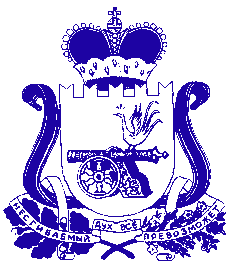 АДМИНИСТРАЦИЯШАТАЛОВСКОГО СЕЛЬСКОГО ПОСЕЛЕНИЯПОЧИНКОВСКОГО РАЙОНА СМОЛЕНСКОЙ ОБЛАСТИПОСТАНОВЛЕНИЕ от 22 ноября  2017 года                                                             № 46        Администрация Шаталовского сельского поселения Починковского района Смоленской области  п о с т а н о в л я е т:      1. Внести в постановление Администрации   Шаталовского сельского поселения Починковского района Смоленской области от 24.10.2011 года № 34 (в редакции от 16.02.2016г.№13, от 21.03.2016г. №25 от 25.05.2016г.№37, от 16.06.2016г. №57, от 25.10.2016г. №75, от 07.12.2016 № 90) « Об утверждении Программы «Комплексное развитие  коммунальной инфраструктуры в Шаталовском сельском поселении Починковского района Смоленской области на  2012 – 2020 годы»   следующие изменения:     - в паспорте муниципальной программы:     - часть «Объемы ассигнований муниципальной программы» изложить в следующей редакции:2.Обнародовать настоящее постановление и разместить на официальном сайте Администрации Шаталовского сельского поселения  в информационно-телекоммуникационной сети «Интернет».Глава муниципального образованияШаталовского сельского поселенияПочинковского района Смоленской области                                                             Е.А.ЗыковаО внесении изменений в постановление Администрации   Шаталовского сельского поселения Починковского района Смоленской области  от 24.10.2011 года №34 Объемы ассигнований муниципальной программыОбщий объем  финансирования Программы из средств бюджета    Администрация Шаталовского сельского поселения  Починковского района Смоленской области всего –2 971,776 тыс. руб.  в том числе по годам:   2017 год- 660,996 тыс. руб. 2018 год  – 767,260 тыс. руб2019 год – 768,260 тыс.руб.      2020 год –  775,260 тыс. руб.   На 2017год расходы на проведение текущих и капитальных ремонтов систем водоснабжения, электроснабжения, отопления – 660,996 тыс. руб.;    На 2018 год расходы на проведение текущих и капитальных ремонтов систем водоснабжения, электроснабжения, отопления – 767,260 тыс. руб.